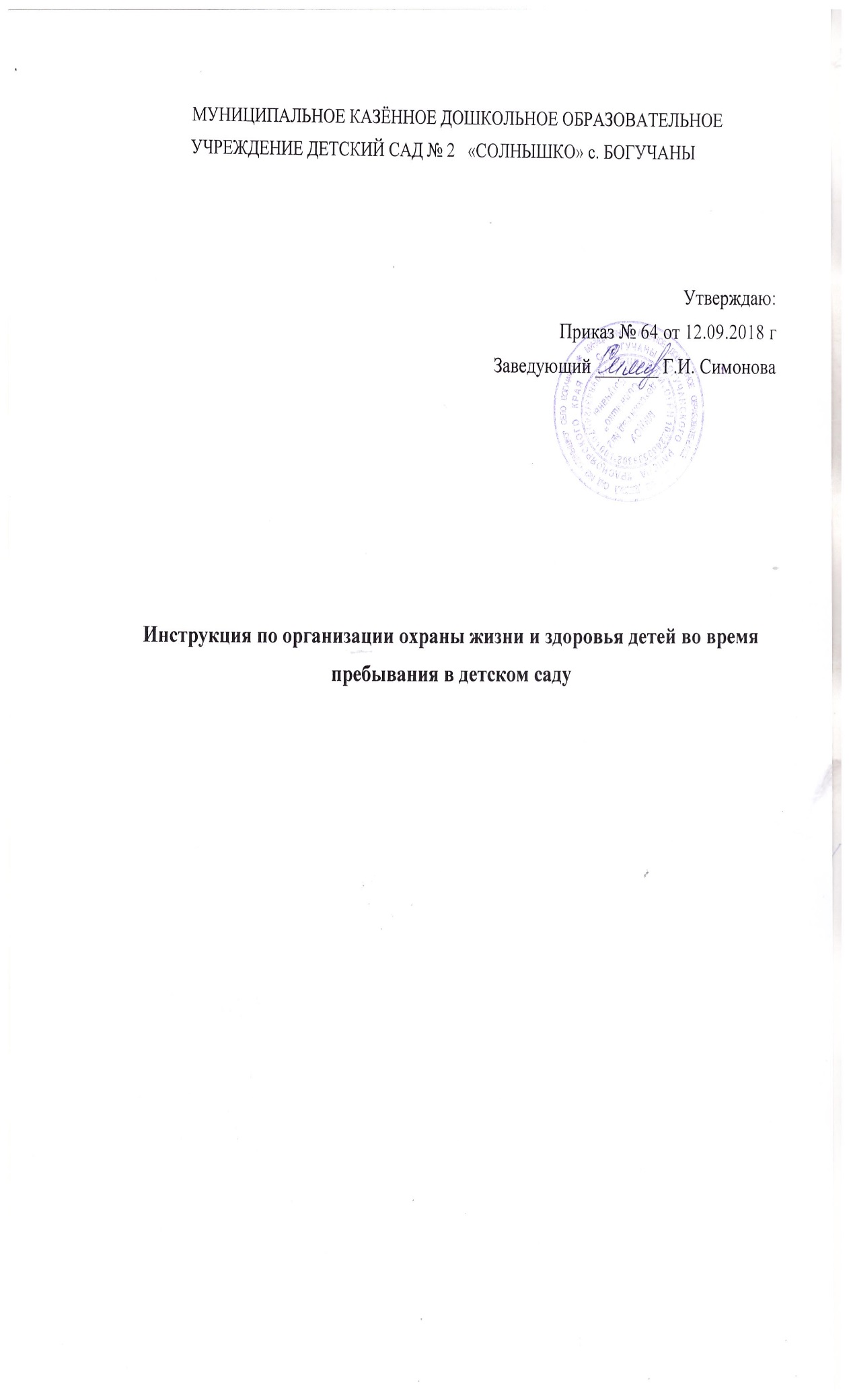 1. Общие положения  Настоящая Инструкция по охране жизни и здоровья воспитанников во время пребывания в дошкольной образовательной организации разработана в соответствии со ст. 41 Федерального закона «Об образовании в Российской федерации» № 272-ФЗ от 21.12.2012 г. (с изменениями от 01.09.2013 г.),  Федеральными требованиями к образовательным учреждениям в части охраны здоровья обучающихся, воспитанников, утвержденных Приказом Министерства образования и науки РФ от 28.12.2010 № 2106, Федерального законаРФ от 23.02.2013г. № 15-ФЗ «Об охране здоровья граждан от воздействия окружающего табачного дыма и последствий курения табака», ст. 7, 18, 31, 54 Федерального закона РФ от 21.11. 2011 г. N 323-ФЗ "Об основах охраны здоровья граждан в Российской Федерации", Приказа Министерства здравоохранения РФ от 05.11.2013г. №822-н «Об утверждении порядка оказания медицинской помощи несовершеннолетним, в том числе в период обучения и воспитания в образовательных учреждениях», Письма Минобрнауки РФ от 04.07.2008 № 03- 1423 «Методические рекомендации по участию в создании единой системы обеспечения безопасности образовательных учреждений Российской Федерации». Образовательная организация создает безопасные условия обучения, воспитания обучающихся, присмотра и ухода за обучающимися, их содержание в соответствии с установленными нормами, обеспечивающими жизнь и здоровье обучающихся  несет ответственность в установленном законодательством РФ порядке за жизнь и здоровье обучающихся, работников образовательной организации (п.п. 2 п.6 ст.28 Закона «Об образовании»). Все без исключения педагогические работники несут персональную ответственность за охрану жизни и здоровья детей во время образовательного процесса. Правила, изложенные в данной инструкции, обязательны для исполнения всеми работниками Муниципального казѐнного дошкольного образовательного учреждения  детский сад № 2 «Солнышко» (далее – МКДОУ). 2. Общие требования безопасности 2.1. Педагог при проведении занятий и других видов педагогической деятельности должен знать и выполнять: инструкцию по организации охраны жизни и здоровья детей во время пребывания в детском саду (при проведении занятий, во время игр, труда, развлечений и других видов педагогической деятельности в помещении детского сада); санитарные нормы и правила содержания помещений дошкольного образовательного учреждения; правила пожарной безопасности (знать план эвакуации детей на случай пожара, места расположения первичных средств пожаротушения; уметь обращаться с огнетушителем, иметь в группе списки и средства индивидуальной защиты для детей и взрослых на случай пожара и других чрезвычайных ситуаций); правила дорожного движения (знать и изучать с детьми правила поведения на улице, на игровых площадках, в цветнике с целью профилактики детского травматизма); инструкцию 	по 	оказанию 	первой 	доврачебной 	помощи пострадавшим. На время подмены воспитателя (кратковременной или долгосрочной) педагоги и сотрудники детского сада обязаны брать на себя функции по охране жизни и здоровья детей, спасению и эвакуации их в случае необходимости. При организации образовательного процесса следует оградить детей от воздействия следующих опасных и вредных факторов: неправильный подбор детской мебели, так как это может повлечь за собой нарушение осанки, искривление позвоночника, развитие близорукости; недостаточная освещенность и непродуманное размещение «уголков книги», уголков для настольных игр, уголков по изобразительной деятельности могут привести к нарушению остроты зрения у детей; присутствие в группе постороннего длительного шума, громкой музыки, громкой речи и т. д. во время нахождения в группе, что может стать причиной нарушения остроты слуха; неисправное электрооборудование, ТСО в групповых комнатах и других помещениях, которое может привести к поражению детей электрическим током или пожару, вызванному коротким замыканием; неправильное хранение и использование колющих, режущих мелких предметов, использование оборудования и мебели в неисправном состоянии или с дефектами, что может стать причиной различных травм; неправильное хранение и использование медикаментов и средств дезинфекции, что может повлечь за собой отравления; несоблюдение детьми правил безопасного поведения при перемещении из группы в спортивный, музыкальный зал или другое помещение детского сада, особенно при спуске или подъеме по лестнице, что является причиной различных травм у детей. 2.4. Требования к оснащению помещений детского сада: все открывающиеся окна должны открываться внутрь, закрепляться крючками; двери не должны закрываться с помощью пружин; внутренние двери, имеющие частичное остекление, необходимо оградить с обеих сторон экранами из реек на уровне роста ребенка; внутренние двери в детском саду должны быть постоянно закрыты на запор, на недоступной ребенку высоте; радиаторы центрального отопления в групповых комнатах, умывальных и других помещениях детского сада должны быть загорожены снимающимися или открывающимися для чистки экранами; в помещениях групповых и спальных комнат должны быть вывешены комнатные термометры для контроля температурного режима; инвентарь для трудовой деятельности должен располагаться в шкафах и на полках, высота которых не должна превышать уровня груди ребенка; запрещается вбивать гвозди-вешалки на уровне роста ребѐнка в помещении детского сада, на верандах. Колышки на вешалках должны быть деревянные; запрещается создание игровых уголков, проведение образовательного процесса и бытовой деятельности, оформление интерьеров помещений в местах, где выявлены нарушения норм по охране труда, создающие угрозу жизни и здоровья работников или детей.  2.5. Требования к содержанию в помещениях детского сада растений: - недопустимо содержание в группах ядовитых и колючих растений; не рекомендуется размещать цветы в горшках на подоконниках в групповых и спальных помещениях комнатные растения в уголках природы размещаются с таким расчетом, чтобы ребенок мог осуществлять уход за ними, стоя на полу; при поливе растений ребенок должен держать лейку ниже уровня своей груди, чтобы вода не стекала за рукава и не попадала на одежду; подставки для цветов в групповых комнатах должны быть устойчивые, не выше 65–70 см от пола. 2.6. Требования к организации общественно-полезного труда детей: - при выполнении поручений, связанных с обязанностями дежурных по уголку природы и столовой, дети могут выполнять их только под наблюдением взрослого; во время выполнения поручений категорически запрещается перенос детьми горячей пищи, воды и прочих горячих предметов; общественно-полезный труд детей старшей и подготовительной групп проводимый в форме самообслуживания (дежурства по столовой, сервировка столов, помощь в подготовке к занятиям, уход за комнатными растениями и т. п.), не должен быть продолжительностью более 20 мин. в день; категорически запрещается привлекать детей к труду, представляющему опасность инфицирования: уборка санузлов, сбор грязного белья, бытовых отходов. 2.7. Правила обращения с ножницами: пользоваться ножницами разрешается детям только под руководством воспитателя; ножницы для самостоятельной работы воспитанников должны быть с закругленными концами; ножницы (не во время занятия), как и любые колющие, режущие, опасные для жизни и здоровья воспитанников предметы, медикаменты, а также дезинфицирующие средства должны находиться в недоступном для детей месте; в пользование детям даются исправные и безопасные предметы с хорошо закрепленными рукоятками. В детском саду в процессе занятий и других видов детской деятельности необходимо организовать обучение детей правилам безопасного поведения в быту, на улице и в самом учреждении. Необходимо помнить, что в соответствии с СанПиН домашние задания дошкольникам задавать нельзя. О каждом несчастном случае или плохом самочувствии воспитанника педагог обязан: немедленно сообщить руководителю ОУ; оказать первую доврачебную помощь; сообщить в медицинское учреждение; поставить в известность родителей (законных представителей). Воспитатель обязан иметь адреса детей, сведения о месте работы родителей, контактные телефоны родителей и близких родственников.  В учреждении на видном месте вывешиваются адреса и номера телефонов администрации ОУ, врача, скорой помощи, пожарной и других аварийных служб. Запрещается впускать на территорию детского сада, особенно в здание, неизвестных лиц без предъявления ими документа, удостоверяющего личность посетителя и его право на посещение детского сада. Экскурсии, проводимые в целях ознакомления с трудом взрослых, должны быть тщательно подготовлены с учетом возрастных и физических возможностей воспитанников. Детей должны сопровождать не менее 2 взрослых. Запрещаются экскурсии и прогулки за пределы детского сада без прохождения целевого инструктажа и разрешения администрации. Требования к организации прогулок: при проведении прогулок на территории детского сада соблюдать установленный режим, длительность прогулок, смену видов деятельности воспитанников; ежедневная продолжительность прогулки детей должна составлять не менее 4–4,5 ч; прогулку организуют 2 раза в день: в первую половину – до обеда и вторую половину дня – после дневного сна или перед уходом детей домой; при температуре воздуха ниже –15 °С и скорости ветра более 7 м/с продолжительность прогулки сокращается; прогулка не проводится при температуре воздуха ниже -15 °С и скорости ветра более 15 м/с для детей до 4 лет, а для детей 5–7 лет – при температуре воздуха ниже -20 °С и скорости ветра более 15 м/с; во время прогулки с детьми необходимо проводить игры и физические упражнения; подвижные игры проводят в конце прогулки перед возвращением детей в помещение ДОУ с учетом сезона; для предотвращения переутомления, перегрева воспитанников во время игр, труда необходимо чередовать виды деятельности от подвижной к малоподвижной (в зависимости от плана проведения прогулки). 2.16. Требования к оснащению территории детского сада: все оборудование на участке (малые игровые формы, физкультурные пособия и др.) должно быть в исправном состоянии: без острых выступов углов, гвоздей, шероховатостей и выступающих болтов; горки, лесенки должны быть устойчивы и иметь прочные рейки, перила, отвечать возрасту детей и санитарным требованиям; запрещается вбивать гвозди в павильонах, на игровых конструкциях на уровне роста детей; запрещается устанавливать кирпичные бордюры острым углом вверх вокруг клумб, огородов; ограждения детского сада не должны иметь дыр, проемов во избежание проникновения бродячих собак и самовольного ухода детей; ворота детского сада должны быть закрыты на засов, входные двери в здание, двери групповых и других помещений должны быть также закрыты и снабжены запорами на высоте, недоступной детям. 2.17. Требования к использованию инвентаря и игрового оборудования на участке: весь инвентарь для труда должен быть исправен; детям до 6–7 лет разрешается переносить груз не более 2 кг; лейку, воду в ведрах до 2–2,5 кг и работать не более 10 мин;  запрещается использовать инвентарь для взрослых (лопаты, метлы и др.); размеры оборудования и инвентаря для игр и физкультурных занятий на участках должны соответствовать требованиям СанПиН; игрушки должны быть не поломаны, для разных видов игровой деятельности, позволяющие соразмерять двигательную нагрузку в соответствии с сезоном года и возрастом детей (игрушки двигательные, настольные, строительные и т. д.). 2.18. При организации прогулок, труда в огороде, цветнике следует оградить детей от воздействия следующих опасных и вредных факторов, характерных для всех сезонов: падения с горок, «шведских стенок» в случаях отсутствия страховки воспитателя; травмирования торчащими из земли металлическими или деревянными стойками предметов, невысокими пеньками на площадках для подвижных игр; укусов животных (собак, кошек); порезов, уколов битым стеклом, сухими ветками, сучками на деревьях, кустарниках, занозы от палок, досок, деревянных игрушек и пр.; травмирования ног воспитанников при наличии ямок и выбоин на участке, спрыгивании со стационарного оборудования без страховки воспитателя; травм и ушибов при катании на качелях, каруселях; травм и ушибов во время игр на хозяйственном дворе, возле складов, мусорных контейнеров и пр.; самовольного ухода воспитанников за пределы детского сада. 2.19. При организации прогулок, труда в огороде, цветнике следует оградить детей от воздействия следующих опасных и вредных факторов, характерных для осенне-весеннего периода: заражения желудочно-кишечными болезнями при использовании грязного песка в песочницах, грязного выносного материала (в случае нарушения санитарных правил мытья игрушек, перекопки песка в песочницах); травм и ушибов при катании на велосипедах, самокатах, качелях, каруселях; травм и  ушибов  во время труда в огороде, на участке; во время игр на мокрой и скользкой площадке; намокания детской одежды, обуви; переохлаждения или перегревания организма ребенка;  отравления ядовитыми растениями, плодами, грибами и др. 2.20. При организации прогулок, труда на огороде, в цветнике следует оградить детей от воздействия следующих опасных и вредных факторов, характерных для зимнего времени года: обморожения, переохлаждения или перегревания организма детей; травм, ушибов при катании на ногах с ледяных горок, на санках, во время перемещения в гололедицу по скользким дорожкам, наружным ступенькам, площадкам, не очищенным от снега, льда и не посыпанным песком; травм во время игр на не очищенных от снега, льда площадках; травм от падающих с крыш сосулек, свисающих глыб снега в период оттепели; травм от прикосновения в морозный день к металлическим конструкциям открытыми частями тела (лицом, руками, языком, губами); намокания детской одежды и обуви; заражения желудочно-кишечными болезнями, заболевание ОРЗ, если ребенок будет брать в рот грязный и холодный снег, сосульки. 2.21. При организации прогулок, труда в огороде, цветнике следует оградить детей от воздействия следующих опасных и вредных факторов, характерных для летнего времени года: травмирования ног при ходьбе босиком, играх на траве, песке (камни, острые предметы и т. д.); укусов животных (собак, кошек); насекомых (клещей, представляющих угрозу заражения опасными заболеваниями); отравления ядовитыми растениями, плодами, грибами; заражения желудочно-кишечными болезнями при использовании грязного песка в песочницах, грязного выносного материала (в случае нарушения санитарных правил мытья игрушек, перекопки песка в песочницах, несоблюдения питьевого режима); солнечного и теплового удара; заболевания аллергией в период цветения растений. 2.22. Педагог, допустивший невыполнение или нарушение инструкции по технике безопасности при проведении разных видов педагогической деятельности с воспитанниками, привлекается к дисциплинарной ответственности и с ним проводится внеплановый инструктаж и проверка знаний по технике безопасности.  3. Требования безопасности перед началом работы в помещениях 3.1. Перед началом работы необходимо включить в помещениях освещение и убедиться в исправной работе светильников. 3.2. Необходимо убедиться в исправности электрооборудования в групповых, спальных и других помещениях: светильники должны быть надежно подвешены к потолку и иметь светорассеивающую арматуру; коммутационные коробки должны быть закрыты крышками, а электророзетки - фальшвилками; корпуса и крышки выключателей и розеток не должны иметь трещин и сколов, а также оголенных контактов. 3.3. Обязательно проверить правильность расстановки детской мебели в групповой комнате: 4-х местные столы должны быть установлены не более чем в два ряда, 2-х местные столы не боле чем в три ряда; расстояние между рядами столов – не менее 0,5 м; расстояние первого ряда столов от наружной стены – не менее 1 м. Проверить санитарное состояние всех помещений и проветрить их, открыв окна или фрамуги и двери. Проветривание помещения закончить за 30 мин до прихода воспитанников. Убедиться в том, что температура воздуха в помещениях соответствует установленным санитарным нормам. Убедиться в том, что все картины, стационарное детское оборудование закреплено во избежание его падения и травмирования взрослых и воспитанников (к потолку, стене или полу). В обязательном порядке провести предварительную визуальную проверку мест проведения занятий, игр, труда с воспитанниками, мест хранения методического материала и других помещений детского сада, на предмет безопасности. Занятие должно проводиться только при соблюдении санитарногигиенических норм в проветренном помещении, после влажной уборки (влажность воздуха должна быть 40–45 %). Температура в группах должна быть не ниже +21 °С, в спальной не ниже +19 °С, в туалетной комнате – не ниже +19-22 °С. Приобретенные игрушки (за исключением мягконабивных) перед внесением в группу моют в течение 15 мин проточной водой при t 37 оС с мылом и затем высушивают на воздухе. Проверить списочный состав детей, соответствие полотенец для рук количеству присутствующих детей; наличие индивидуальных расчесок, стаканчиков для полоскания рта и др. Родители и другие лица, которые по их поручению приводят ребенка в детский сад, должны передавать ребенка воспитателю или тому сотруднику детского сада, который принимает детей в этот день. Педагоги и воспитатели не должны приступать к работе при плохом самочувствии или во время внезапной болезни. Перед проведением занятий и других видов детской деятельности, перед перемещением из одного помещения в другое, напоминать детям правила безопасного поведения. 4. Требования безопасности во время проведения разных видов педагогической деятельности в помещениях 4.1. Обеспечить безопасное проведение для жизни и здоровья детей разных видов коррекционно-педагогической деятельности. 4.2. Рассаживать воспитанников за столы в соответствии с ростовыми показателями. Мебель должна быть промаркирована. 4.3. Отводить места воспитанникам: со значительным снижением слуха – за первыми, вторыми столами (рядами стульев); с пониженной остротой зрения – у окон за первыми столами, свет должен падать с левой стороны; склонным к частым заболеваниям, острым воспалениям верхних дыхательных путей, ревматическим заболеваниям – подальше от окна. Нельзя оставлять детей в помещениях учреждения без присмотра взрослых. Исключить возможность самовольного ухода ребенка из детского сада.  При работе с воспитанниками необходимо использовать прочный, исправный демонстрационный и раздаточный учебный материал, соответствующий санитарно-гигиеническим, дидактическим, эстетическим требованиям. Не проводить в перерывах между занятиями сквозное проветривание помещений в присутствии воспитанников. Запрещается проветривание путем открывания полностью окон, проветривание проводить только через фрамугу. Во время проведения занятий и других видов педагогической деятельности, перемещения из одного помещения детского сада в другое необходимо следить за соблюдением детьми правил безопасного поведения: не толкаться, не перегонять друг друга; при спуске и подъеме между этажами здания детского сада нужно держаться за перила. Для формирования сознательного и ответственного поведения в рамках образовательной программы с воспитанниками проводить занятия по правилам 	дорожного 	движения, 	пожарной 	безопасности, электробезопасности, по профилактике бытового травматизма и т. д. Занятия проводятся педагогами в интересной для детей форме. К работе необходимо активно подключать родителей. В работе использовать только исправные технические средства обучения: магнитофон, телевизор и др. Не оставлять включенным в электросеть приборы и ТСО без присмотра. Не допускать подключения и отключения ТСО детьми. Следить, чтобы воспитанники не дотрагивались к включенным ТСО, электрошнурам, электрогирляндам и др. Длительность просмотра фильмов должна составлять не более 15 мин. Для просмотра телепередач использовать телевизор с размером экрана 59–69 см. Телевизор должен быть установлен на высоте 1–1,3 м от пола. Длительность просмотра телепередач должна составлять – 20 мин для детей четырех-пяти лет, до 30 мин для детей шести лет. Количество учебных занятий в группах в неделю должно соответствовать требованиям СанПиН. Во всех группах в середине занятия необходимо проводить физкультминутки длительностью 1,5–2 мин. Перерыв, между занятиями должен быть не менее 10 мин. В летний период учебные занятия не проводятся.  При благоприятных метеорологических условиях прогулки на открытом воздухе необходимо проводить не реже двух раз в день. Следует в обязательном порядке соблюдать нормы и правила охраны жизни и здоровья детей во время организации образовательного процесса: соблюдать режим дня, расписание, длительность занятия, физическую и психологическую нагрузку и др. Несоблюдение гигиенических требований к режиму дня и учебной нагрузке может привести не только к появлению психоэмоциональных срывов, потере мотивации к обучению, но и ранним расстройствам здоровья детей. Необходимо исключить ситуации травмирования одним ребенком другого путем рациональной организации детской деятельности. Исключить авторитарный стиль общения с воспитанниками, т. к. постоянный повышенный тон, окрики и принуждения способны нанести гораздо больший вред здоровью детей, чем перегрузки на занятиях. Требования к организации питания:  подавать пищу из кухни нужно в то время, когда в коридорах и на лестницах нет детей;  во время раздачи пищи не допускать игр с детьми около обеденных столов; запрещается приносить в групповые комнаты кипяток; температура горячей пищи при выдаче не должна превышать 70 °С; во время приема пищи необходимо следить за правильным использованием воспитанниками столовых приборов; во избежание травм столовая и чайная посуда не должна иметь трещин и сколов; запрещается приносить в детский сад продукты питания из дома, для угощения детей. При плохом самочувствии воспитанника или при получении травмы воспитатель обязан сразу сообщить об этом старшей медицинской сестре (при наличии) или заведующему ДОУ и родителям ребенка (законным представителям). В экстренных случаях немедленно вызвать «скорую помощь». Следует обеспечить спокойный дневной сон для воспитанников в соответствии с требованиями СанПин. Во время сна детей присутствие воспитателя (или его помощника) в спальне обязательно. Обувь и одежда детей должны быть удобны для игр и занятий. Обувь должна иметь нескользкую подошву, небольшой каблук, задник, плотно сидеть на ноге. Недопустимо использовать булавки, броши.  Воспитатель имеет право передавать ребѐнка родителям (законным представителям) или лицам, достигшим 18-летнего возраста, внесѐнным в договор между ДОУ и родителями (законными представителями). Запрещается передавать детей: лицам, не достигшим 18 лет и лицам, не внесѐнным в договор родителями (законными представителями); лицам в нетрезвом состоянии или с неадекватным поведением.  В такой ситуации не вступать в острый конфликт с лицом, пришедшим за ребенком, а спокойно убеждать, какая грозит опасность ребенку. В случае необходимости призвать на помощь другого сотрудника, родителей, администрацию или вызвать полицию (действовать по обстоятельствам).       5. Требования безопасности по окончании работы в помещениях 5.1. По окончании работы необходимо сообщить подменному воспитателю или другому подменному педагогу о количестве детей, состоянии их здоровья, текущих делах, кого из детей забрали. 5.2. Следует привести в порядок свое рабочее место и рабочие места воспитанников. 5.3. Выключить демонстрационные, электрические приборы, ТСО. 5.4. Убрать документацию, пособия, оборудование, использованное на занятии в специально предназначенные места. 5.5. Привести в порядок помещение (убрать игрушки, пособия, проверить расстановку мебели, размещение детских вещей). 5.6. Вымыть игрушки. Игрушки моют ежедневно в конце дня, а в ясельных группах – 2 раза в день. Кукольная одежда стирается по мере загрязнения с использованием детского мыла и проглаживается. 5.7. Проветрить помещение. Закрыть окна, фрамуги, выключить свет, закрыть входные двери. Требования безопасности перед началом прогулки, труда в цветнике Необходимо ежедневно перед прогулкой осматривать участки, не допускать наличия травмоопасных для детей предметов: сухостойных деревьев, сломанных кустарников, не струганых досок, гвоздей, битого стекла, торчащих из земли палок, пней, на изгороди – проволок и др. Все ямы на территории детского сада должны быть засыпаны, люки закрыты тяжелыми крышками.  Проверять исправность игрушек и надежность крепления физкультурно игрового оборудования, игрушек, приводить их в надлежащее состояние в соответствии с санитарными нормами. Очистку почвы (от камней, осколков стекла, кусков металла, палок, досок и т. д.) производить только с помощью граблей, метелок, лопаток, совков. Не собирать мусор незащищенными руками во избежание травмы или заражения. Ежедневно утром и вечером проверять на территории детского сада наличие посторонних и подозрительных предметов, пакетов, сумок на предмет безопасности (дежурным воспитателям и всем сотрудникам). В случае обнаружения немедленно сообщить администрации или позвонить в полицию (к предметам не прикасаться). Педагогам и младшим воспитателям в обязательном порядке проводить предварительную визуальную проверку мест проведения занятий, игр, труда  на предмет безопасности. Требования безопасности перед началом прогулки в весеннеосенний период: устранять наличие на участке застоялых вод после дождя;  своевременно обрезать кусты и деревья, не допускать торчащих веток; ежедневно утром подметать участки, убирать мусор и другие опасные предметы; весной проводить декоративную обрезку кустарника, вырубку сухих и низких веток деревьев и молодой поросли. Требования безопасности перед началом прогулки в зимний период: крыши всех построек очищать от снега, сосулек (здание детского сада, прогулочных веранд); дорожки, детские площадки, ступеньки, наружные лестницы, крыльцо очищать от снега, льда, посыпать песком. Требования безопасности перед началом прогулки в летний период: еженедельно своевременно проводить работы по очистке участка детского сада и прилежащей территории от сорных злаков, трав, растений аллергической направленности (амброзия), с целью профилактики укуса клещами и другими насекомыми; уничтожать ядовитые грибы, ягоды и растения (иметь перчатки и необходимый уборочный инвентарь); ежедневно утром и во второй половине дня необходимо поливать прогулочную площадку, затем производить уборку (младшие воспитатели). Каждый воспитатель и все замещающие его педагоги должны хорошо знать ядовитые грибы, ягоды, травы, растущие на территории детского сада и учить детей узнавать их на картинках, иллюстрациях, разъяснять детям опасность отравления ими. Согласовать со старшей медицинской сестрой (при наличии) возможность выхода на прогулку в зависимости от состояния погодных условий, температуры воздуха. Воспитатель должен осматривать одежду, обувь воспитанников на предмет соответствия погодным условиям. Воспитатель должен напоминать детям правила безопасного поведения при выходе на прогулку и при входе в помещение ДОУ: не бежать, не толкаться, при спуске и подъеме на 2-й этаж держаться за перила, не нести перед собой большие игрушки и предметы, закрывающие обзор пути и др. Дети должны быть всегда обеспечены запасными вещами на случай непогоды, которые для этого заранее приносят родители. В жаркие летние дни педагог обязан проверять наличие у воспитанников светлых головных уборов (косынок, панам). Педагог должен проверять состояние инвентаря для организации трудовой деятельности на предмет их травмоопасности. 7. Требования безопасности во время прогулки, труда в цветнике 7.1. Не допускается организация прогулки, труда на одном игровом участке (огороде, цветнике) одновременно 2 групп воспитанников. 7.2. Воспитатель обеспечивает наблюдение, контроль за спокойным выходом воспитанников из помещения и спуска с крыльца. 7.3. Запрещается оставлять воспитанников во время прогулок, экскурсии, труда без наблюдения воспитателя. 7.4. Воспитатель должен уметь четко и грамотно объяснить правила, показать способы работы с инвентарем. Для коллективной работы объединять детей только тогда, когда каждый ребенок овладеет необходимыми навыками. (В подгруппе не более 4–5 человек при работе с лопатой, расчистке снега, труде в огороде, с метлой и др. расстояние между детьми должно быть не менее 1 м.) 7.5. Продолжительность трудового процесса нужно четко дозировать, особенно при выполнении однообразной работы (прополка, уборка снега, листьев и т. д.). Время, отводимое на нее, не должно превышать 30 мин, через 7–10 мин следует делать перерыв или сменять деятельность. 7.6. При организации труда, требующего значительного напряжения (перекопка земли, перенос песка, полив цветника, расчистка снега и т. д.), нужно следить, чтобы дети не переутомились, не перегревались, не переохлаждались. В случае учащенного дыхания, выделения пота, покраснения кожи воспитатель должен переключить ребенка на более спокойную деятельность. 7.7. Во время прогулки организовать интересные и полезные дела и занятия, что исключит несчастные случаи, будет содействовать психологическому благополучию и полноценному воспитанию каждого ребенка. 7.8. Экскурсии по ознакомлению с трудом взрослых готовятся заранее. Намечается маршрут, воспитатель посещает запланированный объект, обеспечивает безопасность детей при наблюдении за работой механизмов, техники, проводит беседу о правилах поведения во время экскурсии. Детей должны сопровождать не менее двух взрослых. 7.9. Воспитатель обеспечивает контроль выполнения воспитанниками требований личной гигиены (запрещается брать в руки, рот грязные предметы, бросать друг в друга песком, землей). 7.10. Следить, чтобы воспитанники не трогали руками опасных и ядовитых животных, колючих растений. Не пробовали на вкус какие-либо растения, грибы, плоды во избежание отравлений и желудочно-кишечных заболеваний. 7.11. Для профилактики травматизма следить за правильной расстановкой игрового оборудования и организацией игр: не играть рядом с качелями и каруселями и т. д. 7.12. Обеспечить контроль и непосредственную страховку воспитателем во время скатывания с горки, лазанья, спрыгивания с возвышенности, спортивного оборудования, метания. 7.13. Воспитатель постоянно должен контролировать правильную позу в процессе работы, приучать работать внимательно, не размахивать инструментами во избежание травм, ушибов. Все колющие, режущие инструменты выдает и принимает по счету. 7.14. Запрещено лазание воспитанников по ограждениям, перилам, деревьям, заборам. 7.15. Нельзя пить сырую воду, есть немытые корнеплоды, ягоды, фрукты. 7.16. Не сжигать на территории детского сада мусор, опавшие листья и прочее во избежание ожогов, пожаров. 7.17. Дополнительные требования безопасности во время прогулки, труда на огороде, в цветнике в осенне-весенний период: обеспечить контроль и непосредственную страховку воспитателем воспитанников во время катания на самокате, велосипеде и пр.; при катании на велосипеде следить за дозировкой и выполнением правил; не допускать намокания детской одежды и обуви; при усилении ветра детей отвести в помещение детского сада. 7.18. Дополнительные требования безопасности во время прогулки зимой: обеспечить контроль и непосредственную страховку воспитателем воспитанников во время скольжения по ледяным дорожкам, катания на санках; следить, чтобы при катании на санках следующий ребенок терпеливо ожидал, пока скатывающийся перед ним ребенок не достигнет конца ската, горки; не допускать, чтобы при скатывании с горки на санках дети садились спиной к скату; следить, чтобы дети не брали в рот грязный снег, сосульки;  при усилении мороза и ветра детей отвести в помещение детского сада. 7.19. Дополнительные требования безопасности во время прогулки летом: для достижения оздоровительного эффекта в летний период в режиме дня предусмотреть максимальное пребывание детей на открытом воздухе в соответствии с их возрастом и режимом дня; обеспечить контроль и непосредственную страховку воспитателем воспитанников во время катания на самокате, велосипеде; солнечные ванны для воспитанников проводятся только под наблюдением старшей медицинской сестры, пребывание детей на воздухе под прямыми лучами солнца чередовать с играми в тени; хождение босиком по траве, асфальту, песку на участке воспитанникам разрешается только после осмотра территории воспитателем и помощником воспитателя на безопасность; игры с песком в песочнице допускаются только при условии ежедневной перекопки и ошпаривании песка кипятком; запрещаются игры с водой в ветреную, холодную погоду; в жаркие дни труд на цветнике и огороде организуется в утренние часы до завтрака и в часы вечерней прогулки; соблюдать питьевой режим, на прогулку выносить кипяченую воду (обязанность младшего воспитателя); усилить работу по ОБЖ, дорожному движению и пожарной безопасности, по профилактике детского травматизма и др.; обновить разметку пешеходных переходов; выносить необходимый игровой материал, атрибуты; обеспечить комфортные условия, исключающие психоэмоциональное напряжение, организацию содержательной прогулки с наличием объемного плана, необходимого занимательного игрового оборудования и материала; следить, чтобы дети не рвали и не ели ядовитые грибы, ягоды, растения; не контактировали с растениями аллергической направленности. Требования безопасности по окончании прогулки, труда в цветнике Организовать спокойный вход воспитанников в помещение детского сада (1-я подгруппа проходит и раздевается под присмотром младшего воспитателя, 2-я – под присмотром воспитателя). Очистить верхнюю одежду воспитанников, обувь от снега, грязи, песка. Проверить, как воспитанники сложили одежду в шкафчики. При необходимости переодеть воспитанников в сухую одежду, белье. Организовать выполнение гигиенических процедур: посещение туалета, мытье рук с мылом (в теплый период года – мытье ног). Обеспечить просушивание мокрой одежды, обуви после дождя или в зимнее время. Привести в порядок выносной материал, орудия труда (очистить от земли, песка, снега). Вымыть и убрать в специально отведенное место выносной материал, игрушки. 9. Требования безопасности в чрезвычайных ситуациях 9.1. При возникновении пожара необходимо: немедленно эвакуировать воспитанников (согласно плану эвакуации) из помещения, закрыв все форточки, окна (с целью нераспространения быстрого огня); сообщить о пожаре заведующему; вызвать пожарную часть; при необходимости и возможности отключить электроэнергию; приступить к тушению очага возгорания с помощью первичных средств пожаротушения. 9.2. При получении травмы ребенком необходимо: устранить воздействие на него повреждающих факторов, угрожающих жизни и здоровью (освободить от действия электрического тока, погасить горящую одежду, убрать травмирующий предмет и др.); поддерживать основные жизненные функции пострадавшего ребенка до прибытия медицинского работника; сообщить администрации учреждения, медицинской сестре (при наличии), родителям (законным представителям), при необходимости отправить пострадавшего в ближайшее лечебное учреждение. 9.3. При возникновении непредвиденных ситуаций следует: обеспечить безопасность детей; сообщить администрации о случившемся,  при необходимости сообщить в службы спасения. При аварии (прорыве) системы отопления необходимо немедленно удалить воспитанников из помещения, сообщить о происшедшем администрации. Необходимо помнить об уголовной ответственности за несвоевременное сообщение о несчастном случае с воспитанником детского сада или промедление в оказании помощи, эвакуации детей, вызове «скорой помощи». В случаях самовольного ухода воспитанника с прогулки воспитатель должен немедленно поставить в известность администрацию детского сада, родителей (законных представителей), отделение полиции. Немедленно организовать поиск воспитанника, назвать приметы: внешний вид, возраст, описать одежду. Все сотрудники, временно заменяющие на группе воспитателя, берут на себя функции по спасению детей. Типичные случаи, при которых необходимо оказать первую доврачебную помощь Носовые кровотечения.  У детей они возникают довольно часто по разным причинам. До прихода медицинского работника Главная цель - контролировать потерю крови и поддерживать свободное дыхание пострадавшего. Воспитатель должен: Посадить ребенка так, чтобы голова была наклонена вперед, не класть его и не давать запрокидывать голову, кровь может незаметно стечь по стенке глотки и вызвать рвоту; при запрокидывании головы сжимаются артерии - это может усилить кровотечение; сжать нос на 10 мин. Вытереть кровь бинтом или чистой тряпочкой. Вызвать врача. Кровотечение ротовой полости. Порез языка, губ или ротовой полости, даже незначительный, приводит к серьезным кровотечениям. Обычно такие травмы возникают при ударе или падении («с прикусом » языка). Главное - контролировать кровотечение и предотвратить поступление крови в полость рта при дыхании.  Воспитатель должен: 2.1. Посадить ребенка, наклонив голову вперед. 2.2. Приложить марлю к ране  2.3. Не давать пить. 2.4. Вызвать врача. Круп. Этот термин означает приступы тяжелого, затрудненного дыхания у маленьких детей, вызванные резким спазмом или воспалением трахеи и гортани. Приступ, как правило, начинается ночью; при этом наблюдается: Затрудненное дыхание; Прерывистый, «лающий» кашель; Свистящий звук при вдохе; Грубый голос; Синюшность; Ребенок может быть беспокоен, ищет себе место для улучшения дыхания; Воспитатель должен: Успокоить и подбодрить ребенка. Вызвать врача. До приезда врача: Посадить ребенка, поддерживая спину и успокаивая его. Сделать так, чтобы воздух вокруг ребенка был влажным - это облегчит ему дыхание и поможет предотвратить повторение приступа. Для этого пройдите с ребенком в ванну или в кухню и включите кран с горячей водой. В ванну, куда льется горячая вода, можно добавить питьевую соду. 10.4. Переохлождение и обморожение. Терморегуляция у детей еще не совершенна, поэтому переохлаждение может наступить и в холодном помещении, и когда одежда не соответствует температуре окружающего воздуха, и когда ребенок мало двигается. Обморожение обычно наблюдается при сухой ветреной морозной погоде. При развитии переохлаждения могут наблюдаться: Дрожь; Бледность, сухость кожи; Сонливое состояние либо апатия, неадекватное поведение; - Редкий, слабый пульс; Редкое поверхностное дыхание; Может наблюдаться: вначале - покалывание, поврежденная часть становится бледной и затем немеет. Кожа на ощупь твердая, становится белой, потом покрывается пятнами, синеет и в конце концов темнеет. Воспитатель должен: Предотвратить дальнейшую потерю тепла. Уложить ребенка в кровать и хорошо укрыть. 4.3. Вызвать врача. 10.5. Небольшие ожоги (бытовые). Воспитатель должен: 1. Прекратить действие повреждающего фактора. 2. Вызвать врача. 10.6. Перегревание. При высокой температуре окружающей среды возникает перегревание организма. При перегревании отмечается:  Потеря аппетита, тошнота, бледность, потливость; Головная боль и головокружение; - Частый, слабый пульс и дыхание; - Боли в животе и конечностях. Воспитатель должен: Уложить ребенка с приподнятыми ногами, чтобы улучшить приток крови к головному мозгу. Вызвать врача. 10.7. Тепловой удар. Причиной теплового удара может быть либо длительное пребывание на жаре, либо болезнь, протекающая с очень высокой температурой, когда малыш очень быстро перегревается. Тепловой удар обычно возникает внезапно с потерей сознания (могут быть «предвестники» в виде недомогания). Признаки: Высокая температура; Горячая сухая кожа; - Учащенный пульс; -  Потеря сознания. Воспитатель должен: Перенести ребенка в прохладное место. Обмахивать ребенка, чтобы создать прохладу (можно включить вентилятор). 7.4. Вызвать врача. 10.8. Боль в области живота. Воспитатель должен: Придать ребенку удобное положение, приподняв на подушке. Приготовить пакет на случай рвоты. Не давать никаких лекарств, а также воды и питья. 8.3. Вызвать врача.  11.Требования к организации и созданию условий для профилактики заболеваний и оздоровления воспитанников, для занятия ими физкультурой и спортом Физическое воспитание детей должно быть направлено на улучшение здоровья и физического развития, расширение функциональных возможностей детского организма, формирование двигательных навыков и двигательных качеств. Двигательный режим, физические упражнения и закаливающие мероприятия следует осуществлять с учетом здоровья, возраста детей и времени года. 11.3. Рекомендуется использовать формы двигательной деятельности: утреннюю гимнастику, занятия физической культурой в помещении и на воздухе, физкультурные минутки, подвижные игры, спортивные упражнения, ритмическую гимнастику, занятия на тренажерах, плавание и другие. 11.4. Для реализации двигательной деятельности детей используются исправное оборудование и инвентарь физкультурного зала и спортивных площадок в соответствии с возрастом и ростом ребенка.   Занятия по физическому развитию детей на открытом воздухе проводят только при отсутствии у детей медицинских противопоказаний и наличии у детей спортивной одежды, соответствующей погодным условиям.  С детьми второго и третьего года жизни занятия по физическому развитию основной образовательной программы осуществляют по подгруппам 2-3 раза в неделю. С детьми второго года жизни занятия по физическому развитию основной образовательной программы проводят в групповом помещении, с детьми третьего года жизни - в групповом помещении . Занятия по физическому развитию основной образовательной программы для детей в возрасте от 3 до 7 лет организуются не менее 3 раз в неделю. Длительность занятий по физическому развитию зависит от возраста детей и составляет: в группе младшего возраста - 15 мин., в группе среднего возраста - 20 мин., в группе старшего возраста - 25 мин., в подготовительной группе - 30 мин. Один раз в неделю для детей 5-7 лет следует круглогодично организовывать занятия по физическому развитию детей на открытом воздухе. Их проводят только при отсутствии у детей медицинских противопоказаний и наличии у детей спортивной одежды, соответствующей погодным условиям. В теплое время года при благоприятных метеорологических условиях непосредственно образовательную деятельность по физическому развитию рекомендуется организовывать на открытом воздухе. 6.17. Закаливание детей включает комплекс мероприятий: широкая аэрация помещений, правильно организованная прогулка, физические упражнения, проводимые в легкой спортивной одежде в помещении и на открытом воздухе, умывание прохладной водой и другие водные, воздушные и солнечные процедуры. Для закаливания детей основные природные факторы (солнце, воздух и вода) используют дифференцированно в зависимости от возраста детей, здоровья, с учетом подготовленности персонала и материальной базы дошкольной образовательной организации. При организации закаливания должны быть реализованы основные гигиенические принципы - постепенность систематичность, комплексность и учет индивидуальных особенностей ребенка. После перенесенных заболеваний дети допускаются к занятиям физкультуры в МКДОУ только со справками врача. 12.Требования к условиям, обеспечивающим профилактику и запрещение курения, употребления алкогольных и слабоалкогольных напитков, пива, психоактивных веществ В МКДОУ осуществляется работа по профилактике и запрещению курения, употреблению алкогольных, слабоалкогольных напитков, пива, наркотических средств и психотропных веществ, их прекурсоров и аналогов и других одурманивающих веществ с работниками и родителями (законными представителями) воспитанников (беседы, лекции, тренинги, ролевые игры, проектная деятельность и т.д.)  Запрещается курение табака в здании и на территории МКДОУ. На здании размещены таблички, запрещающие курение на территории. Запрещается распитие алкогольных и слабоалкогольных напитков, пива в здании и на территории МКДОУ. В случае выявления лиц, распивающих спиртные напитки на территории МКДОУ незамедлительно вызывать Полицию или охранное предприятие. Администрация МКДОУ вправе применить дисциплинарное взыскание в отношении сотрудников, нарушающих антиалкогольный и антитабачный закон. 13.Работа по профилактике детского травматизма Работа по профилактике детского травматизма включает в себя: Использование оборудования и материалов: Основным оборудованием для проведения занятий с детьми являются серии картин, изображающих различные опасные ситуации из жизни детей. В зависимости от местных условий, климата, а также времени года можно дополнить тему иллюстрациями и примерами из жизни детей, проживающих в данной местности.   Большую помощь в изготовлении рисунков могут оказать родители, шефствующие организации и школьники.   Темы для рисунков или иллюстраций могут быть самыми различными: "Ушибы упавшими сверху предметами", "Падения с высоты", "Опасные ситуации при катании на велосипеде (самокате)", "Ранения острыми предметами" и другие в соответствии с приведенной выше классификацией и местными условиями. Оформление уголков по профилактике детского травматизма: Это может быть красиво оформленный стенд или папка-передвижка с рекомендациями для родителей. Материалы должны периодически меняться в зависимости от времени года, так как детский травматизм отличается сезонностью.  Например, весной чаще бывают ожоги пламенем от костров, которые разжигаются с целью уничтожения мусора во дворах. Укусы собак чаще всего регистрируются в мае. Выпадения из окон, падения с балконов также чаще встречаются весной, когда открываются окна после зимы. Летом - падения с велосипедов, самокатов, качелей, со стогов сена; утопления. Осенью - падения с деревьев при сборе фруктов, орехов; переохлаждения. Зимой - падения с санок, при катании на лыжах, коньках; ушибы шайбой во время игры в хоккей, снежками, кусками льда; падения в прорубь, обморожения.  Работа с семьей:  Не следует диктовать родителям, как им поступать, и декларировать известные истины. Необходимо доходчиво разъяснять те факты, которые лежат в основе поведения, у истоков детских травм, убедить в том, что многое можно предотвратить. Нужны знания о психологических особенностях и физиологических возможностях ребенка на всех возрастных ступенях дошкольного возраста, которые являются предпосылками поведения ребенка в окружающем мире, но при этом необходимо учитывать и местные условия. Таким образом, работа с родителями должна строиться с учетом возраста детей и ориентироваться на конкретную аудиторию, а не вообще на родителей.  Прежде всего, необходимо определить учебно-воспитательные задачи. Главными из них являются: расширение знаний родителей о психофизиологических особенностях ребенка данного возраста, его поведения в окружающей среде; воспитание чувства ответственности, наблюдательности, внимания, предусмотрительности, осторожного обращения с ребенком; формирование представлений о наиболее частых, типичных ситуациях в жизни детей данного возраста; какие и когда возможны повреждения; обучение необходимым приемам оказания первой помощи пострадавшему ребенку; чем и как заниматься с ребенком дома.   Тема детского травматизма - деликатная. Чтобы ее раскрыть, необходим особый подход, хороший иллюстративный конкретный материал, отработанная методика преподнесения информации.  15. Контроль и руководство работой по профилактике травматизма у детей  Заведующий дошкольного учреждения осуществляют контроль и руководство работой по предупреждению травматизма у детей. Заведующий несет ответственность за обеспечение безопасных условий для жизни и здоровья детей каждой возрастной группы в помещении и на участке, воспитание навыков безопасного поведения детей в окружающей обстановке, повышение роли семьи в деле охраны жизни и здоровья детей, а также организует учет и регистрацию всех несчастных случаев с детьми во вверенном ему дошкольном учреждении.  Целенаправленный контроль заведующий сочетает с ежедневным обходом дошкольного учреждения - с него должен начинаться рабочий день. Цель ежедневного обхода - проверить соответствие гигиенических и педагогических условий детского сада требованиям безопасности пребывания детей и взрослых, а также подготовку персонала к рабочему дню. Такой контроль повышает чувство ответственности каждого сотрудника за качество своей работы.  Ответственность за техническое состояние здания дошкольного учреждения несет заведующий хозяйством. Осмотры технического состояния здания должны проводиться систематически, а результаты - оформляться актом с перечислением выявленных недостатков, указанием сроков их устранения и записью ответственных лиц. Исполнение решений должно находиться под постоянным контролем заведующего дошкольного учреждения.  